主麻的尊贵فضل الجمعة<اللغة الصينية >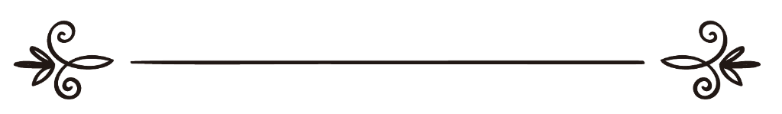 编审：伊斯兰之家中文小组مراجعة: فريق اللغة الصينية بموقع دار الإسلام主麻的尊贵         伟大清高的真主说：“信道的人们啊！当聚礼日召人礼拜的时候，你们应当赶快去纪念真主，放下买卖，那对于你们是更好的，如果你们知道。当礼拜完毕的时候，你们当散布在大地上，寻求真主的恩惠，你们应当多多地纪念真主，以便你们成功。当他们看到生意和游戏的时侯，他们离散了，他们让你独自站着。你说‘在真主那里的，比游戏和生意还好，真主是最善的供给者’”。（《古兰经》62：9-11）    所谓“主麻”，就是人们在此日集合在一起进行礼拜，故称为：“聚礼”。阿拉伯人原来将主麻日称为“阿芦白”。穆圣（愿主福安之）率众所礼的第一次“主麻”（聚礼），是穆圣（愿主福安之）迁移麦地那，路经古巴，在古巴举行了主麻拜，是在奥福之子白尼撒林院中礼的。然后，穆圣（愿主福安之）进入麦地那。降示这段经文的原因是这样的：在一次主麻前，穆圣（愿主福安之）正在讲台上讲话，迪嘿耶克利必从叙利亚经营归来，他打鼓，让人们知道他的来到。众礼拜者知道商队归来，便纷纷离开大殿，出外观看，大殿里只有十二个男子，七个女子。穆圣（愿主福安之）独自站在讲台上，深感不满。于是，伟大清高的真主便颁降了“当他们看到生意和游戏的时侯，他们离散了，他们让你独自站着”。（《古兰经》62：11）这段经文。穆圣（愿主福安之）说：“指着我的生命在其掌握的伟大清高的真主盟誓！假若这十二个男子没有留下的话，山谷必定流出火焰。”这就是伟大清高的真主说：“要不是伟大清高的真主以世人互相抵抗，大地的秩序必定紊乱了。”（《古兰经》2：251）。 穆赛义卜之子赛尔德的传述，他说，“我认为礼一次主麻拜，是比朝一次副功“哈志”更可爱。”买茜雷说：“我经过了穆斯林的坟院，我说，‘坟院的人们啊！伟大清高的真主的平安降在你们上，你们是我们的前哨，我们将步你们的后尘，愿伟大清高的真主慈悯我们和你们，原伟大清高的真主恕饶我们和你们。”我听到坟中呼喊道：“今世的人啊！恭喜你们，你们可以在每个月朝觐四次。”我说：“我们哪能那样去朝觐呢？”他说：“它就是主麻，难道你们不知道吗？”主麻就是正义的朝觐。但愿我们能够返往你们清真寺的门口，去看一看你们的工作，听一听你们念的赞词。现世的人啊！但，我们喜欢你们说‘求主慈悯已故某某人’”。   据传述，穆圣（愿主福安之）说：“伟大清高的真主在环宇殿附近创造了一座白银的尖塔，塔高是五百年的路程。每逢主麻日，伟大清高的真主命令众天仙来到环宇殿，哲不来衣莱天仙就登上那座尖塔念‘邦克’（即宣礼词）；米卡衣莱天仙登上红宝石的讲台念‘虎图百’（演讲）；伊斯拉飞莱天仙作为伊玛目，带领他们礼主麻拜；尔兹拉伊莱天仙在主麻念大赞词。当他们的拜功结束，哲不来衣莱天仙说：“众天仙们啊！我让你们见证，我把念‘邦克’所得的回赐，赠送给地面上穆罕默德的教生中穆民的宣礼师”；米卡衣列天仙说：“众天仙们啊！我让你们见证，我把念‘虎图百’（演讲）所得的回赐，赠给地面上穆罕默德的教生中的演讲者”；伊斯拉飞莱天仙说：“众天仙们啊！我让你们见证，我把我领拜所得的回赐，赠给地面上穆罕默德的教生中主麻的领拜师。”；尔兹拉伊莱天仙说：“众天仙们啊！我让你们见证，我把这些大赞词的回赐，赠给地面上穆罕默德的教生中念大赞词的人”。众天仙说：“我们集体礼拜所得的回赐，我们把它赠给在地面上穆罕默德的教生中在伊玛目（领拜师）身后那些礼主麻拜的人。”伟大清高的真主说：“我的众位天仙啊！你们在我跟前表现慷慨仗义吗？我是最慷慨的、最仁慈的。我的众天仙们啊！我让你们见证，指着我的尊贵和伟大盟誓！今天，我确已恕饶我的奴仆中为顺从我的命令，跟随穆圣（愿主福安之）而礼主麻拜的人。” 相传，穆圣（愿主福安之）说：“伟大清高的真主创造一位天仙站在‘阿雷石’之下，他有四万个角，两只角之间的距离是一千年的路程，每只角上有四万排天仙，每位天仙的脸上有太阳，脖子上有月亮，胸膛上有星辰。当主麻日来临时，天仙便为伟大清高的真主叩头，在叩头中念道：“主啊，求你恕饶穆罕默德的教生中礼主麻拜的人吧！”伟大清高的真主说：“我的天仙们啊！你们见证吧，我确已恕饶礼主麻拜的人了。”必须礼主麻的七种人：住家的。旅行者排除在外；身体健康的。病人排除在外；有人身自由的。奴隶、犯人排除在外；男人。女人可以去听主麻的演讲，但不是必定；有理智的。愚人、疯子理智不全者排除在外；成年人。儿童可以督促着他们去，但不是必须的；眼、脚健全的人。瞎子、瘸子不必须。      艾卜胡赖来的传述，他说：“对于礼了主麻拜而能够返回家的人，是‘瓦直卜’（必须的）”。穆圣（愿主福安之）说：“谁无故的抛弃一次主麻拜，谁就当施舍一枚银钱作为补偿。谁连续的抛弃三次主麻拜，谁的见证必不被接受。”      穆圣（愿主福安之）说：“谁在主麻日吃了饭，然后刷牙，从家里出来，沐浴洗大净，穿上干净新鲜的衣服，用美香，去清真寺里主麻拜，谁就会得到穆圣（愿主福安之）的说情。在后世里边，将要和穆圣（愿主福安之）一起居住于天堂之中。谁最先来清真寺了，谁便获得象贡献一峰肥的骆驼的报酬；谁在其后来清真寺礼主麻拜了，谁获得像贡献了一头牛的报酬；谁在其后来清真寺礼主麻拜了，谁好象获得贡献一只羊的报酬；谁在之后来礼主麻拜了，谁就好象贡献了一只鸡；谁在之后来礼主麻拜了，谁就好象贡献了一个鸡蛋。谁轻视抛弃主麻拜了，伟大清高的真主就封闭他的心灵、听觉和视觉。”当阿訇站在讲台上演讲的时候，众天仙集合在讲台前静听演讲，谁在演讲结束之后而来，谁如同为拜功的责任而来。”有的法学家说：“到后世，最接近观看伟大清高的真主面容的人，就是根据他们去清真寺礼主麻拜的时间。”因此，有的学者说：“在伊斯兰教中所新生的第一件异端，就是抛弃早去清真寺礼主麻拜。”据遗训传述，众天仙寻找仆民，如果仆民从主麻的时候上延迟了，众天仙就说：“主啊！如果贫穷使他延迟，那么，求你使他富裕吧！如果他是患病的，求你使他痊愈吧！如果他是繁忙的，求你使他闲下去崇拜你吧吧！如果他是玩耍游戏的，求你使他去思维、去顺从你吧！”      穆圣（愿主福安之）说：“主麻日是一些日子的首领。伟大清高的真主认为，它是比开斋节和宰牲节还要高贵的日子。其中有一个时辰，仆民只要向伟大清高的真主要求一件事情，伟大清高的真主就赏赐他，但是条件是他不能涉及伟大清高的真主所禁止的非法事物。”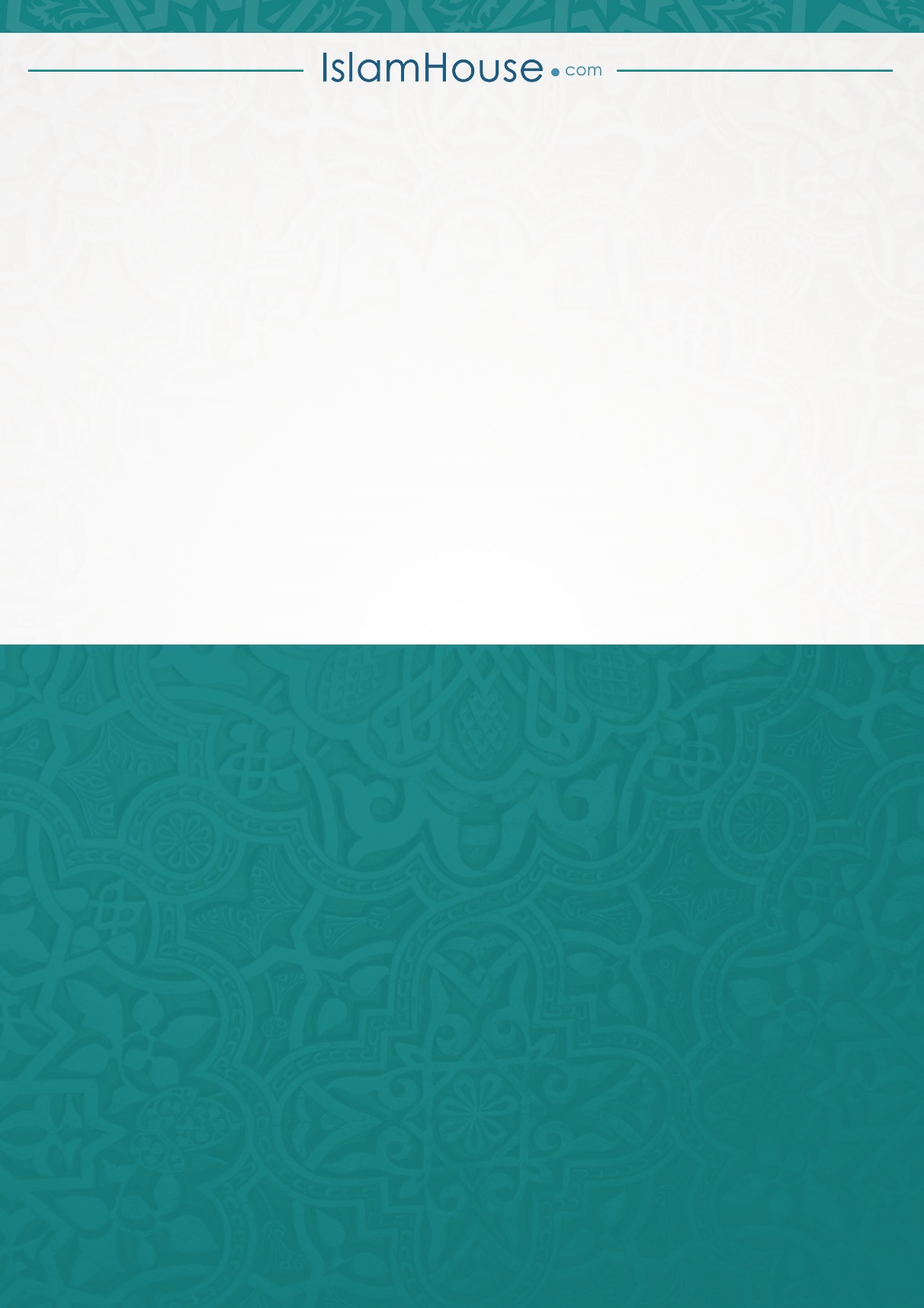 